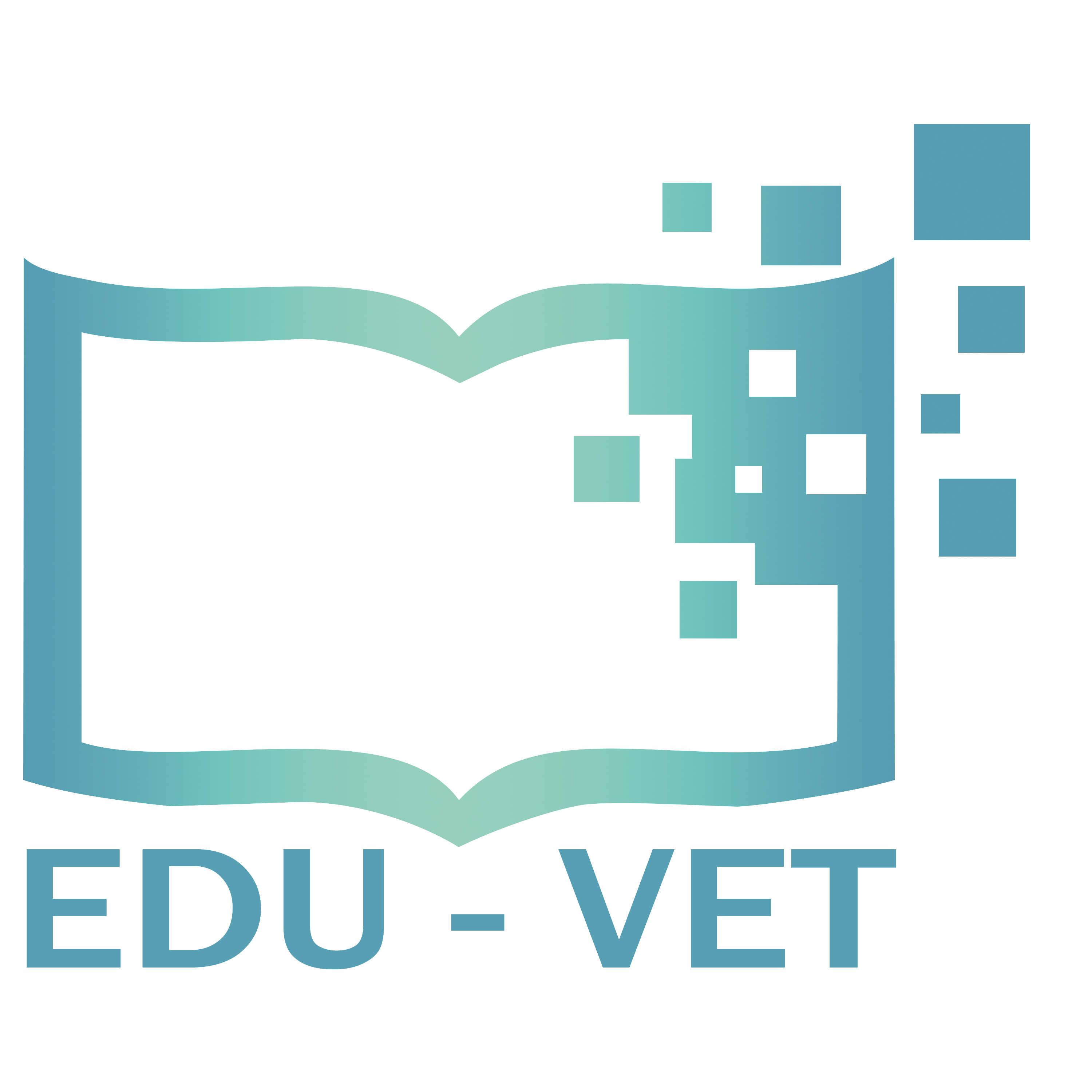 EDU-VETE-Learning, Digitisation and Units for Learning at VET schools –
Creating online Learning Environments in Technical Education for
European metal industryTemplateProject Title:	E-Learning, Digitisation and Units for Learning at
	VET schools – Creating online Learning
	Environments in Technical Education for European metal industryAcronym:	EDU-VETReference number:	2019-1-DE02-KA202-006068Project partners:	P1	University Paderborn (UPB), DE
			P2	Ingenious Knowledge GmbH (IK), DE
			P3	Berufskolleg Bocholt-West (BKBW), DE
			P4	Lancaster and Morecambe College (LMC), UK
			P5	Centro Integrado de Formación Profesional Someso (CIFP), ES			P6	Stichting BE Oost-Gelderland (SBEOG), NL